Informacja prasowa, 11 września 2017 r.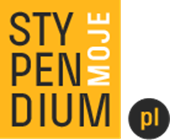 Sezon stypendialny dla uczniów, studentów i młodych naukowcówDo końca października trwa „sezon na stypendia” – okres, w którym otwarte są nabory znacznej części polskich i zagranicznych programów stypendialnych. W związku z tym prezentujemy Państwu największy ogólnopolski serwis o stypendiach i konkursach - www.mojestypendium.pl. Serwis skierowany jest przede wszystkim do uczniów i studentów poszukujących możliwości finansowania swojego rozwoju naukowego oraz do doktorantów, naukowców, artystów i sportowców. Odwiedzający znajdą w zasobach serwisu nie tylko bazę stypendiów i konkursów. Portal jest również źródłem wiedzy o regulacjach prawnych dotyczących pomocy finansowej dla uczniów i studentów, aktualnych informacji na temat projektowanych zmian oraz o badaniach dotyczących rynku stypendiów w Polsce. Posiada także aktualną bazę organizatorów programów stypendialnych. W ciągu kilku lat serwis był intensywnie rozwijany i obecnie jest jedynym tak bogatym internetowym źródłem wiedzy o tej tematyce. Bazy www.mojestypendium.pl zawierają ponad 8700 stale aktualizowanych informacji dotyczących szerokiej gamy form wsparcia oferowanego przez stowarzyszenia, fundacje, samorządy, firmy, oraz szkoły wyższe. Serwis mojestypendium.pl ma również przyjemność zaprezentować dwa spoty promujące możliwości rozwoju. Co może być wsparciem na drodze rozwoju? www.youtube.com/watch?v=_ZIwxtnUIMcPrzepis na sukces jest prosty! www.youtube.com/watch?v=POQ63Jjny-k. W bazie znaleźć można stypendia, konkursy i staże, które pomogą w szeroko pojętym rozwoju. W znalezieniu odpowiedniej oferty pomoże tutorial „Jak znaleźć stypendium?”: www.youtube.com/watch?v=oX7KqOS4Rtw.Serwis prowadzony jest w ramach programu Fundacji Dobra Sieć. Partnerem serwisu jest Polsko-Amerykańska Fundacja Wolności.***Fundacja Dobra Sieć została założona w maju 2009 roku przez Akademię Rozwoju Filantropii w Polsce. Początki FDS to dwa zasadnicze programy: Moje Stypendium i E-wolontariat, które z czasem zaowocowały powstaniem wielu innych działań. Najważniejszym naszym celem jest rozwój wiedzy o stypendiach i e-wolontariacie oraz promocja nowych technologii jako narzędzia wzmocnienia społeczeństwa obywatelskiego i zaangażowania społecznego w Polsce.Kontakt:Fundacja Dobra Siećul. Marszałkowska 20/22 lok 4100-590 Warszawatel. +48 22 825 70 22serwis@mojestypendium.org 